П О С Т А Н О В Л Е Н И ЕПРАВИТЕЛЬСТВА  КАМЧАТСКОГО КРАЯ       г. Петропавловск-КамчатскийПРАВИТЕЛЬСТВО ПОСТАНОВЛЯЕТ:1. Внести в часть 16 приложения № 1 к постановлению Правительства Камчатского края от 02.02.2011 № 35-П «О краевом резерве материальных ресурсов для ликвидации чрезвычайных ситуаций природного и техногенного характера на территории Камчатского края» изменение, изложив ее в следующей редакции: «16. Объем финансирования, необходимый для приобретения материальных ресурсов в краевой резерв, определяется с учетом изменения рыночных цен на материальные ресурсы, а также расходов, связанных с созданием, хранением, использованием и восполнением материальных ресурсов краевого резерва.Ассигнования, выделенные из бюджета Камчатского края на финансирование краевого резерва, направляются:  1) на приобретение новых материальных ресурсов для создания запасов по заблаговременной подготовке к ликвидации чрезвычайных ситуаций природного и техногенного характера; 2) на приобретение материальных ресурсов на замену имущества краевого резерва, не подлежащего к дальнейшему хранению по предельным срокам хранения, амортизационному сроку эксплуатации, из-за утраты эксплуатационных качеств и характеристики материалов из которых это имущество изготовлено, пришедших в негодность в ходе мероприятий по ликвидации чрезвычайных ситуаций природного и техногенного характера, а также в ходе учений и тренировок; 3) на техническое обслуживание, текущий, средний и капитальный ремонт имущества краевого резерва; 4) на совершенствование, содержание и обслуживание объектов инфраструктуры, предназначенной для хранения, использования и ремонта имущества краевого резерва (текущий, средний и капитальный ремонт объектов инфраструктуры, обслуживание объектов инфраструктуры); 5) на приобретение запасных частей, комплектующих элементов и отдельных агрегатов, необходимых для ремонта, технического обслуживания и поддержания в работоспособном состоянии номенклатуры материальных ресурсов краевого резерва для ликвидации чрезвычайных ситуаций природного и техногенного характера.»2. Настоящее постановление вступает в силу через 10 дней после дня его официального опубликования. Губернатор Камчатского края 	В.И. Илюхин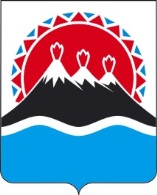 №О внесении изменения в приложение № 1 к постановлению Правительства Камчатского края от 02.02.2011 
№ 35-П «О краевом резерве материальных ресурсов для ликвидации чрезвычайных ситуаций природного и техногенного характера на территории Камчатского края»